New Patient Intake FormDate: ________________________     Name: _______________________________________________   [  ] Male   [  ] FemaleStreet Address: __________________________     City, State, and Zip: __________________________________________      Home Phone: ___________________________   Emergency Contact & Phone: Number: ____________________________Work Phone: ___________________________   Email: ______________________________________________Birth-date: _________________________      Age: ____________    Height: _____________   Weight: __________________Marital Status:  ______________________   Occupation: ___________________________   Referred by________________Have you had acupuncture before?  [ ] Yes    [ ] No        Chinese Herbal Medicine?   [ ] Yes   [ ] NoAre you under the care of a physician now?  [ ] Yes   [ ] NoIf yes, what for? _________________________________________________________________________________________Who is your physician? ____________________________________   Physician/s Phone: _____________________________Other concurrent therapies: _______________________________________________________________________________Reason for visit today? ____________________________________________________________________________________How long have you had this condition? __________________________________        Is it getting worse? [ ] Yes   [ ] NoDoes it bother your:   [ ] Sleep      [ ] Work      [ ]           Other: ____________________________________________________What seemed to be the initial cause? ___________________________         What seems to make it better? _______________What seems to make it worse? ________________________________          Is there any litigation pending? ______________Family Medical HistoryYour Past Medical History(Check any of the following conditions you currently have, or have had in the past.)Your Daily Nutritional IntakeAverage Daily MenuPharmaceuticals Taken in Last 3 MonthsGeneral SymptomsHead. Eyes, Nose, ThroatRespiratoryCardiovascularGastrointestinalMusculoskeletalSkin and HairNeuropsychologicalGenitourinaryGynecologyOther3516 N.W. 50th, Okc, OK 73112                    Phone 405-662-2650                                                                                                    PATIENT EVALUATION / TREATMENT – PROGRESS – NOTES / DOCUMENTATIONPatient Name: ___________________________________________   Date: ____/____/________                            Last                                       First Date of Birth: ____/_____/____    Home Phone: _______________   Work Phone: ______________Please indicate precisely the area of your symptoms using “XXX” on the figures belowSignificant Medical History                                                                                  Current Medications             Email Address: ________________ ___                __& Supplements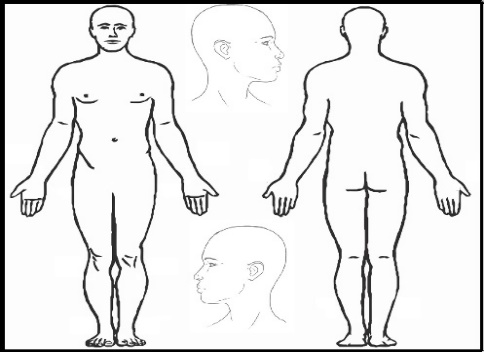             Areas of Therapy                                       Practitioners Notes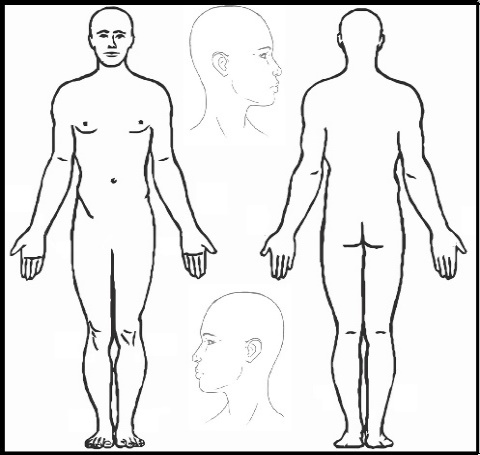 Signature____________________   Date_________Acupuncture Affiliates                                              Oklahoma Healing Arts Institute                                                                                            3516 N.W. 50th Street, Okc, OK 73112                Phone (405) 779-5605   okhealingarts@gmail.comPATIENT SIGNATURE____________________________   Date____/____/______    PRACTITIONER_________________________________  [ ] Allergies    [ ] Alcoholism    [ ] Heart Disease    [ ] Seizures    [ ] Asthma    [ ] Diabetes   [ ] High Blood Pressure        [ ] Stroke    _________________________________________    [ ] Arteriosclerosis      [ ] Cancer     [ ] Other     _________________________________________________________________________________________________ [ ] AIDS / HIV               [ ] Chicken Pox          [ ] Herpes                        [ ] Polio                        [ ] Tuberculosis   [ ] Alcoholism                [ ] Diabetes                 [ ] High Blood Pressure [ ] Rheumatic Fever   [ ] Typhoid Fever [ ] Allergies                    [ ] Emphysema          [ ] Measles                       [ ] Scarlet Fever          [ ] Ulcers [ ] Appendicitis             [ ] Multiple Sclerosis  [ ] Epilepsy                     [ ] Seizures                  [ ] Venereal Disease [ ] Arteriosclerosis        [ ] Goiter                     [ ] Mumps                       [ ] Stroke                     [ ] Whopping Cough [ ] Asthma                      [ ] Gout                       [ ] Pacemaker                 [ ] Surgeries (list)       [ ] Other: (specify) [ ] Birth Trauma (yours)  [ ] Heart Disease    [ ] Pleurisy                      [ ] Thyroid Disorders  _______________   [ ] Cancer                       [ ] Hepatitis                [ ] Pneumonia                 [ ] Major Trauma    __________________ _________________________________________________________________________________________________________                                                                                                                                                                                       Appetite :                  [ ] Coffee            [ ] Artificial Sweetener       [ ] Salty Foods   [ ] Thirst for Water  (# glasses per day)  [ ] Low    [ ] High      [ ] Soft Drinks     [ ] Sugar                                                               ___________________________       Morning                           Snack                    Noon                       Snack                   Evening                       Snack___________________     ____________     ________________   ___________   _________________      _______________________________     ____________     ________________   ___________   _________________      ____________  ________________________    _______________________   ________________________   _______________________  ________________________    _______________________   ________________________   _______________________[ ] Bleed or Bruise easily                                      [ ] Heavy Appetite                                           [ ] Poor Appetite                             [ ] Bodily Heaviness                                             [ ] Heavy Sleep                                                [ ] Poor Circulation[ ] Chills                                                                [ ] Insomnia / Disturbed Sleep                        [ ] Recent Weight Loss / Gain
[ ] Cold hands or Feet                                           [ ] Lack of Strength                                         [ ] Shortness of Breath[ ] Dream-disturbed sleep                                     [ ] Muscle cramps                                            [ ] Strongly like cold drinks  [ ] Fatigue                                                             [ ] Night Sweats                                               [ ] Strongly like hot drinks[ ] Fever                                                                [ ] Peculiar taste _________________            [ ] Vertigo / Dizziness                                                                                                     (describe)                           [ ] Blurred Vision                         [ ] Excessive saliva          [ ] Headaches               [ ] Recurrent sore throat           [ ] Teeth problems[ ] Cataracts                                  [ ] Eye pain                      [ ] Itchy eyes                [ ] Red eyes                              [ ] TMJ[ ] Concussion                              [ ] Eye strain                    [ ] Lumps in throat       [ ] Ringing ears                        [ ] Other head or neck[ ] Dry mouth                               [ ] Facial pain                   [ ] Migraines                [ ] Sinus problems                         problems:[ ] Earaches                                  [ ] Glasses                        [ ] Night blindness       [ ] Sores on lip or                     ___________________[ ] Enlarged thyroid                     [ ] Glaucoma                    [ ] Nose bleeds             [ ] Spots in eyes                       ___________________[ ] Grinding teeth                         [ ] Poor hearing                [ ] Swollen glands        [ ] Poor vision                         ___________________[ ] Excessive phlegm                   [ ] Gum problems                           Color of phlegm _________               [ ] Asthma/ Wheezing                        [ ] Color of phlegm________           [ ] Pneumonia                   Other respiratory Problems: [ ][ ] Cough                                            [ ] Coughing blood                           [ ] Shortness of breath         ____________________________         [ ] Wet      [ ] Dry                      [ ] Difficulty breathing                      [ ] Tight chest                      ____________________________         [ ] Thick   [ ] Thin                         when lying down                          [ ] Difficult inhalation? Exhalation?[ ] Blood clots                       [ ] Fainting                                        [ ] Low blood pressure                 [ ] Tachycardia[ ] Chest pain                        [ ] High blood pressure                     [ ] Heart Palpitations                            [ ] Difficulty Breathing         [ ] Irregular heartbeat                        [ ] Phlebitis                                                [ ] Acid regurgitation      [ ] Bloody stools                   [ ] Hemorrhoid     [ ] Burning anus                 Bowel movements:[ ] Anal fissures              [ ] Nausea                              [ ] Vomiting          [ ] Constipation                  Frequency_____________________                           [ ] Nausea                       [ ] Vomiting                           [ ] Bad breath       [ ] Rectal pain                     Color ________________________                                                                  [ ] Black stools               [ ] Diarrhea                            [ ] Itchy anus        [ ] Mucous in stools            Texture / Form_________________[ ] Bloating                     [ ] Gas                                   [ ] Laxative use                                                 Odor_________________________                                                   [ ] Hiccough                   [ ] Intestinal pain or cramping                            [ ] Other                  [ ] Joint pain                                            [ ] Low back pain                                                            [ ] Rib pain[ ] Limited range of motion                     [ ] Muscle pain                                                                [ ] Upper back pain[ ] Limited use                                         [ ] Neck / shoulder pain                                                 Other  ____________________________[ ] Acne                                                 [ ] Eczema                          [ ] Hives                                    [ ] Rashes[ ] Change in hair / skin texture            [ ] Fungal infections           [ ] Itching                                  [ ] Ulcerations[ ] Dandruff                                           [ ] Hair loss                        [ ] Psoriasis                               [ ] Other                              [ ] Abuse survivor           [ ] Depression                 [ ] Numbness (where?)__________________________                     [ ] Tics[ ] Anxiety                       [ ] Easily stressed           [ ] Poor memory             [ ] Other _________________________[ ] Considered suicide     [ ] Irritability                  [ ] Seizures                      [ ] Seeing a therapist?      [ ] Bedwetting                 [ ] Impotence                        [ ] Nocturnal emissions                   [ ] Urgent urination    [ ] Blood in urine            [ ] Incomplete urination        [ ] Pain on urination                        [ ] Venereal disease [ ] Decreased libido        [ ] Premature ejaculation      [ ] Wake to urinate [ ] Frequent urination     [ ] Unable to hold urine        [ ] Kidney stones                    Age menses began______   #Live births_______   Age at menopause_______   Date last period began_______   [ ] Painful periods Length of cycle_______     # Pregnancies______   Breast lumps______   Date of last PAP______       [ ] PMS     [ ] Clots______Duration of flow________ #Premature births__     [ ] Irregular periods     [ ] Vaginal discharge   [ ] Vaginal odor or sores         OKLAHOMA HEALING ARTS INSTITUTEName your condition in the space below:          Please circle current pain level:           (Main problem today)                         Better                                            Worse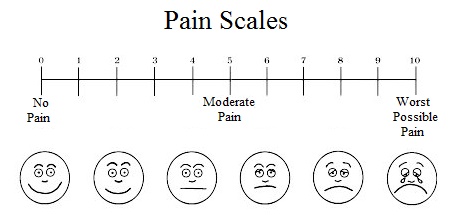 __________________________________________________________________________________________________________________________________________________________                                            Needle Count                                         Needle CountNeedle Count -TotalPer SessionModalitiesOffice VisitFee1Acupuncture1New Patient-Initial Session751Patient-Complex751Patient-Moderate501New Patient-Brief351Established Patient-Complex551Established Patient-Moderate501Cupping251Instructor / Intern. TX50Chinese Medicine1Chinese Internal Medicine1Western Herbal MedicineHerbal Medicine/Supplementation1Consult-Brief251Consult-Moderate351Consult-Complex45Bodywork1Tui Na (Chinese Bodywork)751Massage-Integrative120 (2 hour)1Massage-Lymphatic/Regional120 First 50 there afterShiatsu (Japanese Bodywork)851Aroma Wrap651Massage-Myofascial-Trigger Point 651Massage-Medical851Massage-Chinese Stone Therapy601Foot Reflexology50Chair Massage$1.00 per minNutritional Counseling1Complex1501Moderate951Brief55Integrative Nutrition Health Coach1 Session75Empowerment Guru1 Session501Ionic Foot Bath (Detox)Per Session151Zyto ScanPer Session20Our Financial Policies:                                                                                                                                                                                               We accept: Cash, Check and Credit Cards                                                                                                                                                                      A charge $35 will be required for all Insufficient Check or Credit Card PaymentsWe do not submit Insurance Claims. You are responsible for payment at time of service.                                                                                                                                                                            You are responsible to deal with your Insurance Company for reimbursement.                                                                         We will provide a receipt at time of service, KEEP THIS RECIEPT FOR YOUR RECORDS.                                                                                                                              ADDITIONAL COPIES are $10 for the first, PAYABLE in advance.                                                                                                                                                     You’re Insurance Company reserves the right to deny payment for your care. **Rx Dispensary: Effective February 1, 2016) Call at least 72 hours in advance: (405-662-2650)                                                                                                    a and leave your order on voicemail with: (1) Date & Time of call; (2) Name & Phone number; (3) Rx (If RX is to be mailed. Giver your current shipping address with Zip Code; (3)Rx Name,                                                                                                                  (4)(Credit Card Number with your House Number orPO Box Number & Zip Code   (No Delivery to PO Box) ** Allow 3 days to 2 weeks for delivery. 72 hours office minimum.                                                                      Shipments are packaged and mailed on Tuesday only. RECOMMENDATION: Do not deplete your supply.  An order may require 1-2 weeks to reach you.THANK YOU!                                                                                            Our Financial Policies:                                                                                                                                                                                               We accept: Cash, Check and Credit Cards                                                                                                                                                                      A charge $35 will be required for all Insufficient Check or Credit Card PaymentsWe do not submit Insurance Claims. You are responsible for payment at time of service.                                                                                                                                                                            You are responsible to deal with your Insurance Company for reimbursement.                                                                         We will provide a receipt at time of service, KEEP THIS RECIEPT FOR YOUR RECORDS.                                                                                                                              ADDITIONAL COPIES are $10 for the first, PAYABLE in advance.                                                                                                                                                     You’re Insurance Company reserves the right to deny payment for your care. **Rx Dispensary: Effective February 1, 2016) Call at least 72 hours in advance: (405-662-2650)                                                                                                    a and leave your order on voicemail with: (1) Date & Time of call; (2) Name & Phone number; (3) Rx (If RX is to be mailed. Giver your current shipping address with Zip Code; (3)Rx Name,                                                                                                                  (4)(Credit Card Number with your House Number orPO Box Number & Zip Code   (No Delivery to PO Box) ** Allow 3 days to 2 weeks for delivery. 72 hours office minimum.                                                                      Shipments are packaged and mailed on Tuesday only. RECOMMENDATION: Do not deplete your supply.  An order may require 1-2 weeks to reach you.THANK YOU!                                                                                            Our Financial Policies:                                                                                                                                                                                               We accept: Cash, Check and Credit Cards                                                                                                                                                                      A charge $35 will be required for all Insufficient Check or Credit Card PaymentsWe do not submit Insurance Claims. You are responsible for payment at time of service.                                                                                                                                                                            You are responsible to deal with your Insurance Company for reimbursement.                                                                         We will provide a receipt at time of service, KEEP THIS RECIEPT FOR YOUR RECORDS.                                                                                                                              ADDITIONAL COPIES are $10 for the first, PAYABLE in advance.                                                                                                                                                     You’re Insurance Company reserves the right to deny payment for your care. **Rx Dispensary: Effective February 1, 2016) Call at least 72 hours in advance: (405-662-2650)                                                                                                    a and leave your order on voicemail with: (1) Date & Time of call; (2) Name & Phone number; (3) Rx (If RX is to be mailed. Giver your current shipping address with Zip Code; (3)Rx Name,                                                                                                                  (4)(Credit Card Number with your House Number orPO Box Number & Zip Code   (No Delivery to PO Box) ** Allow 3 days to 2 weeks for delivery. 72 hours office minimum.                                                                      Shipments are packaged and mailed on Tuesday only. RECOMMENDATION: Do not deplete your supply.  An order may require 1-2 weeks to reach you.THANK YOU!                                                                                            Service Fee__________Fee Total ___________Product(s)___________          Tax___________Grand Total _________Payment____________CA____CK____CC___             CK #     ____________